Twin Lakes Homeowners Association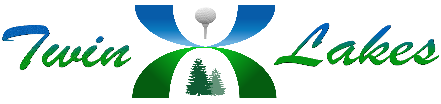 Board of Directors Meeting April 20, 2022 at 6:30Meeting called to order 6:28Board Members Present: Mike Redling, Brendan Cysewski, Russ Field, CraigBrown, Ian BeckstromBell Anderson Representative: Gayle DuffHomeowners present: Pat Pomeroy, Greg and Jan GlaznerSecretaries Report: March minutes approved. Motioned by Brendan Second by Russ 6:33pmHomeowners Forum: Each homeowner will be given 2-3 minutes to address their concerns.Presidents Report: No new reportsTreasurers Report: Nothing out of the norm. Motion to accept March financials by Russ Second by Craig 6:40pm.Add aerator to study/discuss roundabouts and islands.Committee Reports:Security-Patrol:  New LED lights. Motion to pursue PSE for new lighting by Mike Second by Russ 6:59pmACC Committee: Review problem islands. Motion to do rolled island curbs by Russ Second by Craig 7:05pmEsthetics: Do something about checking backs of homes located on golf course when it comes to spring assessment. Legal Affairs: Motion to accept bylaw amendment regarding nonresident board members by Brendan Second by Mike 7:32pmTechnology, Office Operations: Nothing to reportsCommon Grounds, Parks, Lakes: Motion to move forward with Brightview Landscaping by Russ Second by Mike 7:50.Go over water treatment with Don RussellHoney bucket screen repair before May 1stCommunity Events: Nothing to reportElections: 3 new forms turned in and 3 no shows Strategic Planning: Broken window discussionOld Business: Jennifer is suggesting changes in regard to rules summary. Board will review changes.New Business: Nothing to reportMotion to Adjourn to Executive Session: Motioned by Brendan Second by Mike 8:17pmMotion to Adjourn to Regularly Scheduled Meeting: Motioned by Brendan Second by Russ 8:40pmBoard approved Opportunity to be Heard A-C and Legal Action A-HMeeting Adjourned: Motioned by Russ Second by Craig 8:40pm